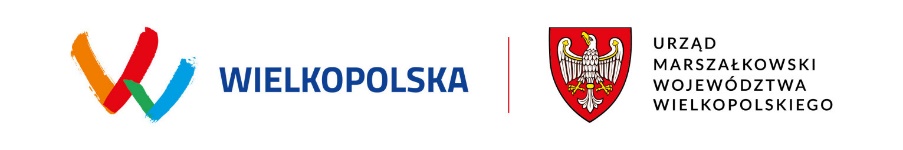 Urząd Marszałkowski Województwa Wielkopolskiego w PoznaniuDepartament GospodarkiPoznań, 23 listopada 2022r.ZAPYTANIE OFERTOWEprzedmiotem zamówienia jest usługa polegająca na zapewnieniu moderatora oraz 2 prelegentów, w celu przeprowadzenia spotkania sieciującego w ramach projektu „Standardy obsługi inwestora w Jednostkach Samorządu Terytorialnego (JST) Województwa Wielkopolskiego”.ZAMAWIAJĄCYUrząd Marszałkowski Województwa Wielkopolskiego (UMWW)Departament Gospodarki (DRG)al. Niepodległości 34, 61-714 PoznańNIP: 778-13-44-777www.umww.pl Dane osoby do kontaktu oraz udzielania dodatkowych informacji:Natalia Bobrowskatel. 61 62 66 278e-mail: natalia.bobrowska@umww.plOPIS PRZEDMIOTU ZAMÓWIENIAPrzedmiotem Zamówienia jest zapewnienie moderatora oraz przeprowadzenie 2 prelekcji dotyczących kształcenia i przygotowania zaplecza kadrowego dla inwestorów. Prelekcje obejmować powinny dwa obszary tematyczne:przyszłość i rola kształcenia zawodowego w Polsce w świetle przemian społeczno-gospodarczych i oczekiwań dynamicznie zmieniającego się rynku pracy,analizy przyszłych zmian lokalnego i globalnego rynku pracy.Prelekcje przeprowadzone zostaną przez 2 prelegentów podczas spotkania sieciującego w dniu 14 grudnia 2022 r. w przedziale godzinowym: 09:30 – 15:30, w siedzibie Forum Synagoga przy ulicy Raszkowskiej 21 w Ostrowie Wielkopolskim.Spotkanie sieciujące ma na celu wymianę wiedzy, dobrych praktyk oraz doświadczeń z zakresu kształcenia i przygotowania zaplecza kadrowego dla inwestorów. Spotkanie dedykowane jest przedstawicielom JST z Wielkopolski (m.in. uczestniczącym w projekcie przedstawicielom wielkopolskich JST - co najmniej 130 osób).  Spotkanie ma charakter otwarty.Spotkanie sieciujące zrealizowane zostanie w ramach projektu pn. „Standardy obsługi inwestora w jednostkach samorządu terytorialnego (JST) Województwa Wielkopolskiego”, który jest współfinansowany ze środków Unii Europejskiej w ramach Europejskiego Funduszu Społecznego z Programu Operacyjnego Wiedza Edukacja Rozwój (PO WER).Tematyka spotkania:  Zapotrzebowanie wykwalifikowanych kadr dla potencjalnego inwestoraJak budować potencjał wykwalifikowanej kadry?,Zmniejszenie rozbieżności pomiędzy rynkiem pracy, a ofertą szkolnictwa zawodowego,Współpraca między samorządem, urzędami pracy, szkołami zawodowymi i pracodawcami,Zwiększenie zaangażowania przedsiębiorców (klastrów), inkubatorów przedsiębiorczości w proces kształcenia zawodowego,Finansowanie zaangażowania przedstawicieli biznesu w ulepszanie systemu szkolnictwa zawodowego ( parki maszynowe, aparatura, badania),Dualny system kształcenia,Rzemieślnik – prawdy i mity o specjalistach,Upowszechnienie form współpracy pomiędzy rzemieślnikami a instytucjami oświatowymi.Analizy przyszłych zmian lokalnego i globalnego rynku pracy:Uwzględnienie potrzeb przedsiębiorców pod kątem kwalifikacji potencjalnych nowych kadr,Analiza potrzeb szkół w realizacji praktycznej nauki zawodu w rzeczywistym środowisku pracodawców – lokalnie,Znaczenie posiadania konkretnych specjalizacji i kwalifikacji mieszkańców JST dla (potencjalnego) inwestora - dlaczego to takie ważne i jakie korzyści może to przynieść JST.Wykonawca musi zapewnić: Jednego moderatora, który powinien posiadać:wyższe wykształcenie,znajomość tematyki spotkania, minimum 2-letnie doświadczenie dziennikarskie, moderatorskie lub/i konferansjerskie.Dwóch ekspertów o poniższych kompetencjach:wyższe wykształcenie,znajomość tematyki spotkania - min. 2 lata doświadczenia w prowadzeniu prelekcji lub/i wystąpień lub/i prezentacji lub/i wykładów lub/i szkoleń lub/i warsztatów podczas regionalnych /ogólnopolskich /międzynarodowych wydarzeń i/lub w szkolnictwie i/lub posiadać w dorobku publikacje naukowe lub praca naukowa w obszarze związanym z kształceniem i przygotowaniem zaplecza kadrowego dla inwestorów ( zgodnie z zakresem tematycznym spotkania –  pkt. 1.1),wysokie umiejętności interpersonalne i prezentacyjne.UWAGA! Wyżej wymienione wymagania muszą zostać udokumentowane w załączonym do oferty Wykazie doświadczenia, stanowiącym załącznik nr 2 do niniejszego Zapytania ofertowego.Specyfikacja techniczna:moderacja i prelekcje ekspertów będą prowadzone w języku polskim, eksperci podczas prelekcji będą korzystać z prezentacji multimedialnych,czas trwania 1 prelekcji – max. 30 min.  Termin wykonania zamówieniaSpotkanie sieciujące odbędzie się 14 grudnia 2022r., w siedzibie Forum Synagoga przy ulicy Raszkowskiej 21, 63-400 Ostrów Wielkopolski w godzinach: 09.30 do 15.30.Szczegółowy harmonogram Zamawiający udostępni Wykonawcy najpóźniej na 3 dni przed wydarzeniem.warunki dotyczące oferentaZamówienie skierowane jest do przedsiębiorców (osób prawnych, osób fizycznych) prowadzących działalność gospodarczą. Za prawidłowe wykonanie Przedmiotu Zamówienia Wykonawca wystawi Zamawiającemu fakturę.Wymagania co do OFERTY Oferent zainteresowany realizacją Przedmiotu Zamówienia składa ofertę w formie elektronicznej, przesłanej na adres Zamawiającego.Oferta musi zawierać:wypełniony i podpisany formularz ofertowy zawierający:- dane oferenta - nazwa i dane teleadresowe, NIP, dane osoby do kontaktu (imię i nazwisko, telefon, e-mail),- datę sporządzenia oferty,- cenę netto i brutto wyrażoną w PLN,dane osobowe ekspertów, krótkie bio, dane osobowe moderatora, krótkie bio, wykaz doświadczenia (zał. nr 2)Oświadczenie Wykonawcy o niepozostawaniu w stosunku powiązania z Zamawiającym (zał. nr 3)Kopię aktualnego odpisu z właściwego rejestru (KRS lub CEIDG).TERMIN I MIEJSCE SKŁADANIA OFErtyTermin złożenia oferty mija 30 listopada 2022r. o godz. 12.00. Oferty należy wysłać w formie elektronicznej na adres: drg.sekretariat@umww.pl Kryteria Wyboru najkorzystniejszej OFERTYOcenie podlegać będą tylko oferty, które spełnią wszystkie wymagania zawarte w treści niniejszego Zapytania ofertowego.Zamawiający dokona oceny ofert, spełniających wszystkie wymagania określone w Zapytaniu ofertowym, na podstawie następującego kryterium:                Cena usługi brutto – 100% Za najkorzystniejszą zostanie uznana oferta, która uzyska największą liczbę punktów. Liczba punktów zostanie obliczona według następującego wzoru: Pkc= Cn/Cbo  x 100 pktgdzie:Pkc – liczba punktów w kryterium cenaCn – najniższa cena oferowana brutto spośród badanych ofertCbo – cena brutto badanej oferty                               W przypadku ofert o tej samej wartości, wybrana zostanie oferta, która wpłynęła najwcześniej.Cena brutto oferty wskazana w formularzu ofertowym musi obejmować wszystkie koszty związane z realizacją Przedmiotu Zamówienia (również koszty ponoszone przez ewentualnych podwykonawców i partnerów), wartość ewentualnych autorskich praw majątkowych oraz wynagrodzenie z tytułu ich przeniesienia. Jeżeli Oferent, którego oferta zostanie wybrana jako najkorzystniejsza, odmówi zawarcia umowy z Zamawiającym, Zamawiający może wybrać ofertę najkorzystniejszą spośród pozostałych ofert bez przeprowadzania ich ponownego badania i oceny.Oferenci zostaną poinformowani o wynikach postępowania bez zbędnej zwłoki, za pośrednictwem poczty elektronicznej, na adresy osób wskazanych w ofertach. Dodatkowe informacjeZamawiający nie dopuszcza składania ofert częściowych, wariantowych ani łączonych.Zamawiający nie przewiduje zwrotu kosztów postępowania.Zamawiający zastrzega sobie prawo do unieważnienia postępowania na każdym jego etapie bez podania przyczyny, a także do pozostawienia postępowania bez wyboru oferty.Ustala się, że składający ofertę pozostaje nią związany przez 21 dni. Bieg terminu związania ofertą rozpoczyna się wraz z upływem terminu składania ofert cenowych.Zapłata nastąpi na podstawie prawidłowo wystawionej faktury VAT, poprzedzonej podpisaniem przez Zamawiającego bez zastrzeżeń jednostronnego protokołu odbioru Przedmiotu Zamówienia.Faktura Wykonawcy zawierać będzie następujące dane Zamawiającego:                       Województwo Wielkopolskie       z siedzibą Urzędu Marszałkowskiego Województwa Wielkopolskiego w Poznaniu      al. Niepodległości 34, 61-714 Poznań, NIP: 778-13-46-888Zamawiający jest organizatorem spotkania sieciującego w dniu 14 grudnia 2022 r. i zapewnia zaplecze techniczno-organizacyjne.DANE OSOBOWEZgodnie z Rozporządzeniem Parlamentu Europejskiego i Rady (UE) 2016/679 z dnia 27 kwietnia 2016 r. w sprawie ochrony osób fizycznych w związku z przetwarzaniem danych osobowych i w sprawie swobodnego przepływu takich danych oraz uchylenia dyrektywy 95/46/WE (ogólne rozporządzenie o ochronie danych) (Dz. Urz. UE L 119 z 04.05.2016, str. 1), dalej „RODO”,  Zamawiający informuje, że:Administratorem danych osobowych jest Województwo Wielkopolskie z siedzibą Urzędu Marszałkowskiego Województwa Wielkopolskiego w Poznaniu przy al. Niepodległości 34, 61-714 Poznań, e-mail: kancelaria@umww.pl, fax 616266969, adres skrytki urzędu na platformie ePUAP: /umarszwlkp/SkrytkaESP.Dane osobowe będą przetwarzane w celach:wyboru najkorzystniejszej oferty;zawarcia i rozliczenia umowy;archiwizacji;zabezpieczenia i dochodzenia ewentualnych roszczeń, potwierdzenia kwalifikowalności wydatków, udzielenia wsparcia, monitoringu, ewaluacji, audytu i sprawozdawczości, działań informacyjno-promocyjnych, kontroli organów zewnętrznych w ramach Programu Operacyjnego Wiedza Edukacja Rozwój na lata 2014-2020..Dane osobowe oferentów przetwarzamy w związku :zawarciem oraz wykonaniem umowy, której oferent jest stroną;wypełnieniem obowiązku prawnego ciążącego na administratorze w tym rozliczenia finansowo-podatkowego zawieranej  umowy i archiwizacji.W sprawach związanych z przetwarzaniem danych osobowych można kontaktować się z Inspektorem ochrony danych osobowych listownie pod adresem administratora danych, lub elektronicznie poprzez skrytkę ePUAP: /umarszwlkp/SkrytkaESP i e-mail: inspektor.ochrony@umww.pl.Dane osobowe oferentów będą przetwarzane przez okres co najmniej 10 lat liczonych od roku następnego, w którym zakończono sprawę zgodnie z Instrukcją Kancelaryjną.Podanie danych osobowych jest warunkiem ustawowym oraz warunkiem niezbędnym do zawarcia umowy a ich niepodanie uniemożliwi zawarcie oraz rozliczenie umowy.Oferentom przysługuje prawo do usunięcia danych osobowych, o ile ich dane osobowe są przetwarzane na podstawie wyrażonej zgody, lub wynika to wymogu prawa, lub gdy dane są już niepotrzebne do przetwarzania danych.Oferentom przysługuje prawo do cofnięcia zgody na przetwarzanie danych osobowych, o ile ich dane osobowe są przetwarzane na podstawie wyrażonej zgody. Wycofanie zgody nie wpływa na zgodność z prawem przetwarzania, którego dokonano na podstawie zgody przed jej wycofaniem.Oferentom przysługuje prawo do przenoszenia danych, o ile ich dane osobowe są przetwarzane na podstawie wyrażonej zgody lub są niezbędne do zawarcia umowy oraz gdy dane te są przetwarzane w sposób zautomatyzowany.Oferentom przysługuje prawo do dostępu do danych osobowych, ich sprostowania lub ograniczenia przetwarzania.Oferentom przysługuje prawo do wniesienia sprzeciwu wobec przetwarzania w związku z ich sytuacją szczególną o ile przetwarzanie danych osobowych oferentów jest niezbędne do zrealizowania zadania w interesie publicznym lub sprawowania władzy publicznej.Oferentom przysługuje prawo wniesienia skargi do organu nadzorczego  tj. Prezesa Urzędu Ochrony Danych Osobowych o ile uważają, iż przetwarzanie ich danych osobowych odbywa się w sposób niezgodny z prawem.Dane osobowe oferentów będą ujawniane:podmiotom świadczącym usługi na rzecz administratora danych osobowych w zakresie serwisu i wsparcia systemów informatycznych, utylizacji dokumentacji niearchiwalnej, przekazywania przesyłek pocztowych;podmiotom realizującym badania ewaluacyjne w ramach realizacji projektu pn.: „Standardy obsługi inwestora w jednostkach samorządu terytorialnego (JST) Województwa Wielkopolskiego”;podmiotom dokonującym badań i kontroli w związku z realizacją projektu w ramach Programu Operacyjnego Wiedza Edukacja Rozwój na lata 2014-2020.Dane osobowe oferentów nie są przetwarzane w sposób zautomatyzowany w celu podjęcia jakiejkolwiek decyzji oraz profilowania.Dane osobowe oferentów nie są przekazywane poza Europejski Obszar Gospodarczy oraz organizacji międzynarodowych.Załączniki:Załącznik nr 1 – Formularz ofertowyZałącznik nr 2 – Wykaz doświadczeniaZałącznik nr 3 – Oświadczenie Wykonawcy o niepozostawaniu w stosunku powiązania z Zamawiającym.